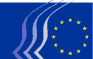 Evropský hospodářský a sociální výborV Bruselu dne 4. dubna 2018Obsah1.	Hospodářská a měnová unie, hospodářská a sociální soudržnost	32.	Jednotný trh, výroba a spotřeba	63.	Vnější vztahy	94.	Zaměstnanost, sociální věci, občanství	115.	Evropská občanská iniciativa	15Plenárního zasedání ve dnech 14. a 15. března 2018 se zúčastnili Andrus ANSIP, místopředseda Evropské komise pro jednotný digitální trh, a Marcos PEÑA, předseda španělské Hospodářské a sociální rady.Na plenárním zasedání byla přijata následující stanoviska:Hospodářská a měnová unie, hospodářská a sociální soudržnostBalíček opatření týkajících se reformy DPH (I)Zpravodaj:	Giuseppe GUERINI (Různé zájmy – IT)Spoluzpravodaj:	Krister ANDERSSON (Zaměstnavatelé – SE)Odkazy:	COM(2017) 566 finalf	COM(2017) 567 final – 2017/0248 (CNS)	COM(2017) 568 final – 2017/0249 (NLE)	COM(2017) 569 final – 2017/0251 (CNS)	EESC-2017-05392-00-00-AC-TRAHlavní body:EHSV:se domnívá, že současný unijní systém DPH je velmi nejednotný a složitý, a v důsledku toho omezuje a narušuje obchod a investice, protože vytváří zbytečnou a nadměrně velkou administrativní zátěž a obchodní překážky pro podniky,vítá snahu Komise o odstranění výpadku příjmů z DPH a zapojení Úřadu evropského veřejného žalobce do případů podvodů v oblasti DPH, jejichž hodnota převyšuje 10 milionů EUR,doporučuje, aby se orgány daňové správy zabývaly otázkou, jak mohou nové technologie přispívat k boji proti podvodům v oblasti DPH a být využity jako užitečný nástroj ke snížení administrativního zatížení podniků i daňových správ. Členské státy by zejména měly vytvořit vhodná fóra pro výměnu osvědčených postupů v oblasti výběru příjmů a pro otázky rozvoje technologií, které usnadní řádný výběr daní v přeshraničních situacích,vyzývá všechny instituce zapojené do reformování systému DPH, aby se zabývaly otázkou, jak dosáhnout co nejrychlejšího zavedení společného systému pro služby i zboží, zdůrazňuje důležitost daňové neutrality mezi jednotlivými podniky a upozorňuje na to, že je třeba zabránit tomu, aby platby DPH nepříznivě ovlivňovaly likviditu některých podniků, k otázce certifikované osoby povinné k dani poznamenává, že Komise považuje tuto koncepci za důležitou pro přechod k systému DPH, který bude spočívat na zásadě místa určení, a souhlasí s tím, že podniky s potvrzenou daňovou spolehlivostí by měly mít možnost využívat příslušná zjednodušující opatření,pokládá za důležité, aby Komise provedla ucelené posouzení dopadu právního předpisu s cílem určit praktické důsledky celého Akčního plánu v oblasti DHP jak pro jednotlivce, tak pro podniky a orgány daňové správy.Kontakt:	Jüri Soosaar	(tel.: 00 32 2 546 9628 – e-mail: juri.soosaar@eesc.europa.eu)Dokončení bankovní unie (sdělení)Zpravodaj:	Carlos TRIAS PINTÓ (Různé zájmy – ES)Spoluzpravodaj:	Daniel MAREELS (Zaměstnavatelé – BE)Odkazy:	COM(2017) 592 final	EESC-2017-05496-00-00-AC-TRAHlavní body:EHSV:vítá nový soubor opatření navržený Evropskou komisí za účelem dokončení hospodářské a měnové unie a pokročení směrem k vytvoření optimální měnové zóny,podporuje různé cíle navržené v zájmu posílení jednotného mechanismu dohledu a jednotného mechanismu pro řešení krizí,vítá, že sdělení poskytuje prostor pro širší diskusi a odstupňovaný přístup k provádění evropského systému pojištění vkladů, a zdůrazňuje, že je důležité neztratit dynamiku v provádění bankovní unie,podporuje rozhodnutí poskytnout v první fázi pouze krytí likvidity, které by se postupem let zvyšovalo,zdůrazňuje, že je třeba věnovat plnou pozornost vnitrostátním systémům pojištění vkladů odpovědným za krytí ztrát,zdůrazňuje, že přechod ke krytí ztrát v druhé fázi není automatický, a požaduje, aby formální rozhodnutí vycházelo z co možná nejširšího základu, a návrh byl tak konkrétnější, aby bylo dosaženo rychlého pokroku spolu se všemi zainteresovanými stranami,poukazuje na význam okamžité funkčnosti Evropského měnového fondu, který je jakýmsi ochranným prostředkem jednotného mechanismu pro řešení krizí, neboť je věřitelem poslední instance,zdůrazňuje, že zkvalitnění a upevnění pilířů bankovní unie a používání jednotného souboru pravidel musí být doprovázeno prováděním cílů udržitelného rozvoje pro rok 2030 ze strany finančního sektoru a pařížských závazků v oblasti změny klimatu,opakuje svůj závazek k zajištění rozmanitého finančního ekosystému, v jehož rámci existují velcí celoevropští hráči společně s malými a středními bankami či jinými nebankovními subjekty, které se spolehlivě zaměřují na financování reálné ekonomiky za rovných podmínek v prostředí značně omezeného systémového rizika.Kontakt:	Krisztina Perlaky-Tóth	(tel.: 00 32 2 546 9740 – e-mail: krisztina.perlakytoth@eesc.europa.eu)Podpora strukturálních reforem v členských státechZpravodaj:	Mihai IVAȘCU (Různé zájmy – RO)Spoluzpravodaj:	Stefano PALMIERI (Zaměstnanci – IT)Odkazy:	COM(2017) 825 final – 2017/0334 (COD)	COM(2017) 826 final/2 – 2017/0336 (COD)	EESC-2018-00702-00-00-AC-TRAHlavní body:EHSV:podporuje návrh navýšit rozpočet programu na podporu strukturálních reforem a zahrnout do něj zvláštní nástroj pro provádění reformy pro tzv. „reformní závazky“,poukazuje na to, že je třeba upřednostňovat takové reformy, které mají přímé vedlejší účinky na další členské státy,podporuje strukturální reformy zaměřené na sociální a hospodářský rozvoj, včetně budování institucionálních kapacit za účelem zlepšení kvality správy,zdůrazňuje, že strukturální reformy jsou pozitivní nejen tehdy, pokud sníží veřejné výdaje, ale také tehdy, pokud je z krátkodobého hlediska zvýší, aby bylo možné ve střednědobém až dlouhodobém horizontu zlepšit rozpočtové saldo členských států,vítá navýšení rozpočtu programu na podporu strukturálních reforem, avšak konstatuje, že jeho rozsah je vzhledem k rostoucímu počtu žádostí z členských států nedostatečný,žádá Komisi, aby transparentně představila svůj záměr, pokud jde o rozdělení nového rozpočtu programu na podporu strukturálních reforem, a aby vypracovala jasná kritéria výběru,zdůrazňuje význam jasné strategie na úrovni EU, jež by monitorovala pokrok a stupeň rozvoje v jednotlivých členských státech, ale také definovala pokyny pro přidělování finančních prostředků, které by zohlednily konvergenční kritéria. Kromě toho je potřeba zvýšit sdílení osvědčených postupů,poukazuje na to, že zvláštní pozornost je třeba věnovat členským státům z oblastí mimo eurozónu, které směřují k připojení se k ní,doporučuje, aby určité reformy z programu na podporu strukturálních reforem byly případ od případu financovány pomocí nového nástroje pro provádění reforem a byly s ním provázány, zejména pokud jde o připojení se k eurozóně nebo o reformy, které by mohly dále zvýšit evropskou integraci,navrhuje zavést pravidlo, podle kterého by členskému státu mělo být poskytnuto financování pouze tehdy, pokud při rozhodování o balíčcích víceletých reformních závazků plně uplatňuje zásadu partnerství a skutečně zapojuje sociální partnery a organizace občanské společnosti,schvaluje záměr vybavit nový nástroj pro provádění reforem ve víceletém finančním rámci na období po roce 2020 vlastním specifickým mechanismem financování.Kontakt:	Alexander Alexandrov	(tel.: 00 32 2 546 9805 – e-mail: alexander.alexandrov@eesc.europa.eu)Jednotný trh, výroba a spotřebaNezákonný obsah/on-line platformyZpravodaj:	Bernardo HERNÁNDEZ BATALLER (Různé zájmy – ES)Odkazy:	COM(2017) 555 final	EESC-2017-05365-00-00-ACHlavní body:EHSV:zdůrazňuje, že je důležité vytvořit vhodný a vyvážený regulační rámec pro platformy na jednotném digitálním trhu, který by mohl přispět k vybudování důvěry jak u podniků, tak u spotřebitelů,zdůrazňuje, že je důležité zajistit technologickou neutralitu a soudržnost předpisů, které se v obdobných situacích uplatňují on-line i off-line, a to podle nezbytnosti a možností,má za to, že Komise by měla přijmout vhodná opatření proti narůstajícímu výskytu násilných a/nebo diskriminačních zpráv na platformách,doporučuje věnovat zvláštní pozornost účinnosti opatření, jež je třeba přijmout v souvislosti s on-line platformami sídlícími mimo území EU,konstatuje, že sdělení by se mělo zmiňovat o možném dopadu nezákonného obsahu na jednotný trh,velmi vítá toto sdělení, jež obecně nabízí vhodné řešení, jak se vypořádat s existencí nezákonného obsahu na on-line platformách.Kontakt:	Janine Borg	(tel.: 00 32 2 546 8879 – e-mail: janine.borg@eesc.europa.eu)Hodnocení v polovině období / Copernicus (2014–2020)Zpravodaj:	Mindaugas MACIULEVIČIUS (Různé zájmy – LT)Odkazy:	COM(2017) 617 final	EESC-2017-06089-00-00-ACHlavní body:EHSV:vítá dosavadní výsledky programu Copernicus,považuje za nezbytné zapojit občanskou společnost do vytyčování kosmických strategií a programů,prohlašuje, že má zájem a ochotu hrát aktivní úlohu při vytváření skutečného Evropského kosmického společenství,vítá speciálně navržené magisterské studijní programy, které podporují studenty některých evropských vysokých škol, kteří studují magisterský program v oboru Copernicus,doufá, že bude přiznána priorita evropským nosným raketám s cílem chránit evropský průmysl prostřednictvím zásady reciprocity proti nekalým praktikám,vítá model řízení přijatý pro program Copernicus, zejména vytvoření uživatelského fóra,doporučuje posílit bezpečnostní záruky s cílem ochránit data před stále častěji se vyskytujícími útoky a urychlit programy zaměřené na odstraňování kosmického smetí a družic, které již nejsou v provozu,zasazuje se o větší zapojení finančního systému a investorů do kosmických činností,doporučuje zachovat a případně navýšit financování programu Copernicus.Kontakt:	Alice Tétu	(tel.: 00 32 2 546 8286 – e-mail: alice.tetu@eesc.europa.eu)Balíček opatření v oblasti práv duševního vlastnictvíZpravodajka:	Franca SALIS-MADINIER (Zaměstnanci – FR)Odkazy:	COM(2017) 707 final	COM(2017) 708 final	COM(2017) 712 final	EESC-2017-06184-00-00-AC-TRAHlavní body:EHSV:souhlasí s cíli Komise, pokud jde o harmonizaci právních systémů a výklad směrnice o dodržování práv duševního vlastnictví z roku 2004,podporuje zásady týkající se spravedlivých, přiměřených a nediskriminačních podmínek (přístup „FRAND“ – fair, reasonable and non-discriminatory), které souvisejí s patenty, jejichž využití je nezbytné k dodržení technických norem,prosazuje regulaci, která by podněcovala mladé výzkumné pracovníky, aby využívali své znalosti a dovednosti k zahájení nových podnikatelských projektů,domnívá se, že je nezbytné zvýšit povědomí spotřebitelů, aby přijali větší společenskou odpovědnost vůči „nehmotnému“ vlastnictví, která je srovnatelná se společenskou odpovědností uplatňovanou u vlastnictví „hmotného“, aniž by to bylo v oblasti autorského práva na úkor jejich práva na „kopírování pro osobní potřebu“,domnívá se, že v oblasti veřejného výzkumu je třeba správným způsobem zavést zásadu „otevřeného zdrojového kódu“,doporučuje vytvořit evropskou mediační síť, která by fungovala v souladu s rozhodnutími Soudního dvora Evropské unie.Kontakt:	Claudia Drewes-Wran	(tel.: 00 32 2 546 8067 – e-mail: claudia.drewes-wran@eesc.europa.eu)Program ESAE pro výzkum a odbornou přípravuZpravodaj:	Jacques LEMERCIER (Zaměstnanci – FR)Odkazy:	COM(2017) 698 final – 2017/0312 (NLE)	EESC-2017-06223-00-01-AC-TRAHlavní body:EHSV:bere na vědomí závěry Komise týkající se průběžného hodnocení programu Euratomu na období 2014–2018 a jeho změny,domnívá se, že hlediskům jaderné bezpečnosti musí být věnována nejvyšší možná pozornost,rovněž opakuje, že si přeje, aby Komise nadále podporovala rozvoj obnovitelných nefosilních zdrojů energie a aby zajistila opětovné vyvážení podílu jaderné energie ve skladbě energetických zdrojů jednotlivých států,je toho názoru, že je nutné omezit a řádně legislativně upravit zadávání údržby jaderných elektráren subdodavatelům, jež představuje bezpečnostní riziko.Kontakt:	Alice Tétu	(tel.: 00 32 2 546 8286 – e-mail: alice.tetu@eesc.europa.eu)Vnější vztahyNové podněty pro partnerství mezi Afrikou a EUZpravodaj:	Mihai MANOLIU (Zaměstnavatelé – RO)Odkazy:	EESC-2017-05043-00-00-AC-TRAHlavní body:Oba dva kontinenty čelí zásadním změnám, které jsou z politického, ekonomického a sociálního hlediska dalekosáhlé. Tato situace nabízí příležitosti pro přeformulování a prohloubení partnerství. Nyní by měly být více zapojeny hospodářské a sociální subjekty a organizovaná občanská společnost a jejich úloha by měla zahrnovat nejen konzultace, ale také sledování provádění politik.Nejdůležitějším modelem, který může Evropská unie nabídnout, je její vlastní mezinárodní spolupráce a nadnárodní instituce. V tomto smyslu by měly být podporovány velké nadnárodní projekty, jako jsou projekty v oblasti infrastruktury, jestliže se africké země dohodnou na vzájemné spolupráci. Dalším zajímavým příkladem k prozkoumání může být nedávný přechod některých členských států EU k demokratické společnosti a fungujícímu, konkurenceschopnému a inkluzivnímu tržnímu hospodářství.V Africe stále přetrvávají závažná omezení udržitelného hospodářského rozvoje (např. intenzivní využívání přírodních zdrojů, vliv změny klimatu, nedostatek potravin a vody atd.), jež v mnoha případech vedou k nelegální migraci, často řízené zločineckými organizacemi. EU může reagovat prostřednictvím nového Evropského konsensu o rozvoji, své evropské politiky sousedství a programu pro migraci a rozvíjením vztahů založených na opravdové koncepci partnerství. EHSV může spolu se skutečnými zástupci občanské společnosti a sociálních partnerů v Africe zásadním způsobem přispět ke zlepšení demokracie a lidských práv.S ohledem na strategický význam vzdělávání, nediskriminačního předávání znalostí a plošného přístupu ke kultuře jakožto důležitých faktorů pro atmosféru spolupráce a sdílení obecně platných hodnot a pro poskytování pozitivních vyhlídek celé řadě mladých lidí v Africe by se v rámci budoucího partnerství mezi EU a Afrikou měly do Afriky rozšířit úspěšné evropské programy, jako je program Erasmus+, a mělo by se povzbuzovat a finančně podporovat partnerství mezi evropskými a africkými univerzitami. Prostřednictvím kvalitních vzdělávacích programů a strategií boje proti sociálnímu vyloučení lze zastavit náboženský fundamentalismus v některých afrických zemích.Do všech příslušných dohod mezi EU a třetími zeměmi nebo regiony by měla být v zájmu podpory udržitelného rozvoje vložena ustanovení o řádné správě. Předpokladem udržitelného rozvoje je provádění politik, které jsou odpovědné, transparentní, aktivní, spravedlivé, inkluzivní, účinné a participativní a respektují zásady právního státu. Budoucí partnerství mezi EU a Afrikou by proto mělo podporovat posílení postavení žen a mladých lidí a uznat jejich příspěvek k mírovému budování státu, hospodářskému růstu, technologickému rozvoji, snižování chudoby, zlepšování zdraví a životních podmínek a kulturnímu a lidskému rozvoji. Na celém africkém kontinentu musí být odstraněny veškeré formy násilí a sociální, ekonomické a politické diskriminace žen.Kontakt:	Rafael Bellón Gómez	(tel.: 00 32 2 546 9095 – e-mail: rafael.bellongomez@eesc.europa.eu)Zaměstnanost, sociální věci, občanstvíHlavní směry politik zaměstnanostiZpravodaj:	Michael McLOUGHLIN (Různé zájmy – IE)Odkazy:	EESC-2017-00759-00-00-AC-TRAEHSV vítá návrh hlavních směrů politik zaměstnanosti a jejich sladění s evropským pilířem sociálních práv. Nicméně Výbor je přesvědčen, že by bylo možné učinit více, aby hlavní směry skutečně naplnily slib daný pilířem. Mělo by se dosáhnout větší rovnováhy mezi makroekonomickými pravidly a sociální Evropou. Je také zapotřebí přijmout řádný balíček týkající se sociálních investic jako součást evropského plánu růstu a investic ve výši 2 % HDP.EHSV v rámci pilíře a hlavních směrů politik zaměstnanosti podporuje zvýšený důraz na dopad a provádění, s čímž v případě potřeby pomáhá srovnávací přehled sociálních ukazatelů a další opatření. Důsledky těchto otázek by měly být součástí diskuse a procesu plánování, na nichž se podílejí členské státy a EU při přidělování finančních prostředků EU.Pokud jde o konkrétní hlavní směry, má Výbor tyto nejdůležitější názory:Ustanovení hlavního směru 5 by měla jasně uvádět, že inovativní formy práce nevedou pokaždé ke zvýšené míře příležitostné práce, ačkoli ji někdy lze předpokládat. Opatření, jež podporují hladké přechody na trzích práce, včetně vhodných ustanovení týkajících se bezpečnosti pracovníků, by pomohla zajistit, aby nové formy práce poskytovaly spravedlivé pracovní příležitosti. Odklon od zdanění práce k jiným zdrojům je vítán, ale je nutné lépe objasnit tyto jiné možné zdroje. EHSV vypracoval stanoviska k agresivnímu daňovému plánování, daňovým podvodům a únikům a ekologickým daním, což jsou položky, které by také mohly poskytnout alternativní příjmy doporučené v pokynech.hlavní směr 6: EHSV se domnívá, že by měla být ponechána konkrétní zmínka o Evropském sociálním fondu (ESF).hlavní směr 7: Potřeba nestranného řešení sporů by se měla vztahovat na všechny oblasti, a ne jen na neoprávněná propuštění. Alternativní řešení sporů by nemělo omezovat práva stran na přístup k soudům.hlavní směr 8: Je třeba zachovat opatření týkající se nezaměstnanosti mladých lidí, zejména financování záruk pro mladé lidi a dalšího rozvoje „záruky k získání dovedností“. Musí být nadále kladen důraz na dlouhodobě nezaměstnané, kteří mohou být zdrojem pracovní síly na trhu, na kterém vládne stále napjatější situace.Na postavení osob se zdravotním postižením je třeba nahlížet z hlediska založeného na právech, ale také s praktickými standardními opatřeními v oblasti zaměstnanosti se zvláštním důrazem na boj proti diskriminaci, jak je stanoveno ve Smlouvách.Ustanovení týkající se rovnosti žen a mužů se musí objevit v každém hlavním směru politik a při řešení rozdílů v odměňování žen a mužů je nutné klást velký důraz na problém nízké mzdy.V hlavních směrech by měli být výslovně zmíněni migranti a uprchlíci.EHSV připomíná svůj názor na zvýšení věkové hranice pro zákonem stanovený odchod do důchodu, tedy že by skutečný věk měl nejprve být obdobný jako věk stanovený zákonem. Zdůrazňuje také, že je potřeba zajistit v členských státech udržitelnost důchodových systémů a řešit za tím účelem výzvy, mezi něž patří zvyšující se naděje dožití, změny na trzích práce, jež mají dopad na financování důchodů, a zajištění odpovídající výše důchodů.Kontakt:	Ana Dumitrache	(tel.: 00 32 2 546 8131 – e-mail: ana.dumitrache@eesc.europa.eu)Sociálně udržitelná koncepce pro digitální éruZpravodajka:	Giulia BARBUCCI (Zaměstnanci – IT)Odkazy:	EESC-2017-05563-00-00-AC-TRAVšechny politiky zaváděné evropskými, vnitrostátními a místními orgány by stejně jako hospodářskou a environmentální udržitelnost měly zohledňovat i faktor sociální udržitelnosti.EHSV:doporučuje, aby se návrhy obsažené ve stávajícím pracovním programu Komise vyznačovaly podporou udržitelnosti evropského sociálního modelu,domnívá se, že by bylo vhodné zvyšovat přesnost posouzení dopadu opatření uplatňovaných v sociální oblasti, pokud jde o jejich sociální udržitelnost, a vycházet při tom z již existujících systémů monitorování a ukazatelů,podporuje doporučení Evropského parlamentu, aby Komise a sociální partneři navázali spolupráci vedoucí k předložení návrhu rámcové směrnice o důstojných pracovních podmínkách ve všech formách zaměstnání, jež rozšíří působnost stávajících minimálních norem na nové druhy pracovních poměrů,uznává jasnou souvislost mezi konkurenceschopností, produktivitou a sociální udržitelností: všichni aktéři musí podporovat růst podporující začlenění a zabezpečovat příznivé podmínky pro podniky s cílem vytvářet stále větší množství lepších pracovních míst,doporučuje, aby bylo vyvinuto další úsilí za účelem odstranění regionálních rozdílů v životních a pracovních podmínkách v Evropské unii,vyzývá evropské orgány a orgány členských států, aby odpovídajícím způsobem zajistily náležité prostředky, které usnadní a urychlí přechod, jež zaručí kontinuitu příjmu, zejména u nejvíce znevýhodněných obyvatel,doporučuje, aby byly vytvořeny řádné podmínky, které zajistí konkurenceschopnost, tvorbu pracovních míst a hladký přechod mezi pracovními místy prostřednictvím systému sociálních záchranných sítí a dalších doprovodných opatření, která by zohlednila potřeby pracovníků a podniků,doporučuje sociálním partnerům, aby rozvíjeli inkluzivní kolektivní vyjednávání na všech úrovních, a vyzývá je, aby zvážili nová opatření zaměřená na zvýšení přístupu žen k digitálním pracovním místům, aby došlo k odstranění rozdílů v odměňování žen a mužů, rezolutně se chránilo mateřství pomocí příslušných nástrojů a vytvořily se podmínky pro skutečnou rovnost žen a mužů v pracovní oblasti,domnívá se, že se sociální udržitelnost opírá o spravedlivé a skutečné možnosti v oblasti celoživotního vzdělávání již od raného dětství, zejména v souvislosti s možným vyloučením širokých skupin obyvatel plynoucím z fenoménu digitálního vyloučení,doporučuje subjektům přijímajícím rozhodnutí, aby zvážily opatření zaměřená na snížení nedostatku dovedností v klíčových oblastech digitální ekonomiky, jelikož tyto oblasti mají zásadní význam pro excelenci a pro zvýšení evropské konkurenceschopnosti,považuje za nutné zajistit cestu k digitální gramotnosti těm, jimž vlivem elektronizace hrozí riziko vyloučení ze sociálních práv a služeb.Kontakt:	Natalia Agapiou	(tel.: 00 32 2 546 9627 – e-mail: natalia.agapiou@eesc.europa.eu)Budoucnost světa práce – dovednostiZpravodajka:	Cinzia DEL RIO (Zaměstnanci – IT)Odkazy:	EESC-2017-05265-00-01-AC-TRANová průmyslová revoluce má potenciál zvýšit produktivitu a zlepšit kvalitu života i pracovních míst, pokud ji bude náležitě doplňovat rozumná kombinace politik pro udržitelný růst založený na inovacích a podporující začleňování. Kvalitní základní vzdělávání a také na vysokých standardech založená a účinná odborná příprava, celoživotní učení a zvyšování dovedností a získávání dovedností nových budou nezbytnými nástroji k tomu, aby se lidé mohli chopit budoucích pracovních příležitostí a byla podpořena konkurenceschopnost podniků.S cílem připravit se a reagovat na tyto rychlé technologické a digitální změny – a s přihlédnutím k zásadě subsidiarity – žádá EHSV Evropskou komisi (EK) a členské státy, aby navrhly cílené politiky a přijaly konkrétní opatření za účelem zlepšení a náležitého přizpůsobení systémů vzdělávání a odborné přípravy, aby společně navrhly vnitrostátní strategie v oblasti kompetencí a aby uznaly právo na odpovídající odbornou přípravu pro lidi a pracovníky všech věkových skupin a ve všech odvětvích, a to tak, že:v první řadě zajistí, aby všichni občané EU měli rovný přístup ke kvalitnímu vzdělání v raném věku,zřídí nová společná referenční kritéria v oblasti vzdělávání a odborné přípravy s cílem překlenout rozdíly mezi zeměmi EU a posílit soudržnost,změní orientaci vzdělávání a odborné přípravy a posílí systémy odborného vzdělávání a přípravy s cílem zajistit rychlé osvojování nutných dovedností,podpoří kolektivní vyjednávání a sociální dialog, a to v souladu s vnitrostátními systémy pracovněprávních vztahů, aby bylo možné předvídat vývoj v technické a digitální oblasti, přizpůsobit mu dovednosti a rozvíjet školení na pracovišti,budou pobízet k interakci mezi vzdělávacími institucemi a podniky,zahájí „ofenzivu“ v oblasti kvalifikací, jež podpoří postupující digitalizaci našich trhů práce,vypracují nová opatření s cílem zahrnout do programů odborné přípravy všechny, uchazeče o zaměstnání i pracovníky, se zvláštním zřetelem k pracovníkům s nízkou kvalifikací a dospělým pracovníkům,zabezpečí poskytování odborné přípravy – jakož i účast na ní – pro všechny způsobem, jenž současně zlepší výkonnost podniků a osobní a profesní růst pracovníků a rozšíří tento nárok, aby se vztahoval i na nestandardní pracovní místa. V ideálním případě by mělo být dále posouzeno, zda by takovéto individuální právo na odbornou přípravu mělo být přenositelné, tj. zda by mělo zanikat přechodem k jinému zaměstnavateli nebo do jiné země, či nikoli,podniknou kroky s cílem prozkoumat, zda je třeba přijmout opatření k zavedení nároku na placené studijní volno – a pokud ano, jaká –, a zváží, zda by na úrovni EU měla být přijata opatření, která by zajistila, aby se osvědčené postupy v oblasti minimálních norem ohledně nároku na studijní volno staly v některých členských státech běžnou praxí,zřídí homogenní evropský systém hodnocení a validace neformálního a informálního učení,budou investovat na úrovni EU prostřednictvím zvláštních a cílených fondů, aby podpořily přechod, a stanoví pro přidělování těchto finančních prostředků nová kritéria, jež budou založena na výsledcích,budou pobízet k výměně pracovníků mezi podniky s cílem podpořit příležitosti pro „výměnu mozků“ a vytvořit platformy pro sdílení informací a osvědčených postupů.V případě „nových forem práce“ je důležité zachovat přístup, který se soustřeďuje na člověka.V neposlední řadě pak EHSV žádá EK a členské státy, aby nalezly způsoby, jak neopomíjet zranitelné osoby, jež nebudou schopny reagovat na změny a na stále náročnější požadavky nové technologické éry, a aby se těmto osobám naopak dostalo pomoci.Kontakt:	Natalia Agapiou	(tel.: 00 32 2 546 9627 – e-mail: natalia.agapiou@eesc.europa.eu)Evropská občanská iniciativaNávrh nařízení Evropského parlamentu a Rady o evropské občanské iniciativěZpravodajka:	Kinga JOÓ (Různé zájmy – HU)Odkazy:	EESC-2017-05659-00-01-ACHlavní body:Návrh Evropské komise obsahuje soubor opatření, jak iniciativu zdokonalit a učinit přístupnější a méně složitou a usnadnit její využívání ze strany organizátorů a podporovatelů a jak využít celý potenciál iniciativy coby nástroje na podporu diskuse a účasti občanů na evropské úrovni a k přiblížení EU jejím občanům.Ve svém stanovisku EHSV doporučuje následující:EHSV vítá veškerá vylepšení, jejichž cílem je usnadnit postup pro navrhování evropské občanské iniciativy – jde o částečnou registraci; možnost, aby skupina občanů zřídila právní subjekt a zvolila si datum zahájení sběru; skutečnost, že překladatelské služby, které doposud poskytoval EHSV, bude od nynějška zajišťovat Evropská komise; trvalé provozování softwaru pro online sběr; a výrazné snížení počtu prohlášení pro sběr prohlášení o podpoře (ze 13 na 2) s mnohem zjednodušenými požadavky ohledně údajů.EHSV vítá také další iniciativy, které Evropská komise navrhla, tj. zřízení online platformy pro spolupráci a zahájení celounijní informační kampaně s cílem zvýšit povědomí o existenci a prospěšnosti evropské občanské iniciativy.Pokud jde o doporučení, má EHSV za to, že by mělo být zachováno jediné rozhodnutí o registraci, neboť navrhovaný dvoufázový postup by zbytečně zkomplikoval proces registrace.EHSV se rovněž vyslovil pro to, aby Komise podrobně a jasně zdůvodnila veškerá svá rozhodnutí odmítnout ať už částečně, nebo úplně registraci určité iniciativy.Kromě toho EHSV formuloval několik doporučení ohledně významu sdílení odpovědnosti s cílem zajistit větší viditelnost a dopad evropských občanských iniciativ, přičemž vycházel ze svých vlastních zkušeností (EHSV zve organizátory evropských občanských iniciativ k diskusím v rámci své skupiny ad hoc pro evropskou občanskou iniciativu, na schůzích specializovaných sekcí a na plenárních zasedáních).EHSV doporučuje, aby byla v návaznosti na úspěšné evropské občanské iniciativy prováděna odpovídající následná činnost – mělo by se o nich diskutovat na plenárních zasedáních Evropského parlamentu, dialog mezi Evropskou komisí a úspěšnými evropskými občanskými iniciativami by měl pokračovat i po vydání sdělení a kontaktní místa v jednotlivých členských státech by měla být připravena nejenom na zodpovídání technických dotazů týkajících se potvrzování a ověřování, ale také na poskytování obecnějších informací souvisejících s organizováním evropské občanské iniciativy.Dále by chtěl být EHSV vždy zván na veřejná slyšení v Evropském parlamentu s ohledem na to, že svými nesčetnými aktivitami a službami (mimo jiné výroční konference s názvem Den evropské občanské iniciativy a překladatelské služby, které poskytuje od roku 2015) významně přispěl k tomu, aby evropská občanská iniciativa zůstala jednou z priorit politické agendy. EHSV hodlá pro tato veřejná slyšení vypracovávat svůj příspěvek, v němž bude vycházet z prezentace dané evropské občanské iniciativy na svém plenárním zasedání.V neposlední řadě se EHSV vzhledem k významu evropské občanské iniciativy pro demokracii v EU a k jejímu nedávnému zavedení domnívá, že lhůta pro přezkum nařízení by měla zůstat tříletá a neměla by být prodloužena na 5 let, jak se uvádí v návrhu.Kontakt:	Anna KOZDOJ	(tel.: 00 32 2 546 8203 – e-mail: anna.kozdoj@eesc.europa.eu)_____________PLENÁRNÍ ZASEDÁNÍ 

VE DNECH 14. A 15. BŘEZNA 2018 

SOUHRN PŘIJATÝCH STANOVISEKTento dokument je k dispozici v úředních jazycích na internetových stránkách Výboru na adrese:http://www.eesc.europa.eu/cs/our-work/opinions-information-reports/plenary-session-summariesUvedená stanoviska jsou k dispozici on-line prostřednictvím vyhledávače Výboru:http://dm.eesc.europa.eu/EESCDocumentSearch/Pages/opinionssearch.aspx